Пожарный решил стать пожарным. 
Его с удовольствием приняли в пожарную команду. А дело было так...
Пришелк пожарным и говорит:
- Возьмите меня, пожалуйста, в пожарную команду! Очень уж я хочу стать пожарным! Я умею тушить .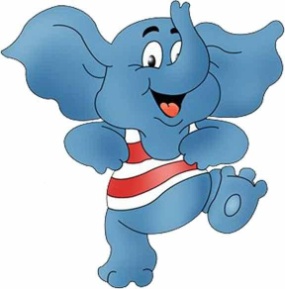 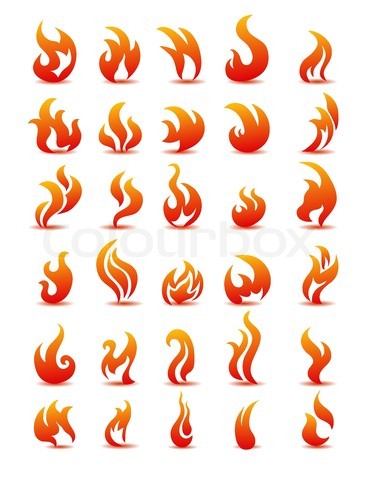 
А пожарные и отвечают:
- Конечно, возьмем. С таким длинным  любой  потушить не трудно. Только пожарную  придется заказывать специально: 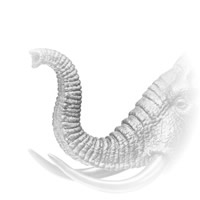 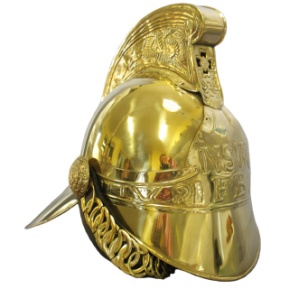 очень большие у тебя .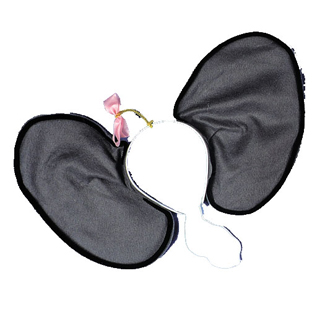 